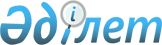 2024-2026 жылдарға арналған Уәлиханов ауданы Көктерек ауылдық округінің бюджетін бекіту туралыСолтүстік Қазақстан облысы Уәлиханов аудандық мәслихатының 2023 жылғы 28 декабря № 7-13 с шешімі
      Ескерту. 01.01.2024 бастап қолданысқа енгізіледі - осы шешімінің 9-тармағымен.
      Қазақстан Республикасының Бюджет кодексінің 75-бабына 2-тармағына, Қазақстан Республикасының "Қазақстан Республикасындағы жергілікті мемлекеттік басқару және өзін-өзі басқару туралы" Заңының 6-бабына сәйкес Уәлиханов аудандық мәслихаты ШЕШІМ ҚАБЫЛДАДЫ:
      1. 2024-2026 жылдарға арналған Уәлиханов ауданы Көктерек ауылдық округінің бюджеті осы шешімге тиісінше 1, 2 және 3-қосымшаларға сәйкес, соның ішінде 2024 жылға келесі көлемдерде бекітілсін:
      1) кірістер – 47 933 мың теңге:
      салықтық түсімдер – 3 324 мың теңге;
      салықтық емес түсімдер – 69 мың теңге;
      негізгі капиталды сатудан түсетін түсімдер – 0 мың теңге;
      трансферттер түсімі – 44 540 мың теңге;
      2) шығындар – 47 933 мың теңге;
      3) таза бюджеттік кредиттеу – 0 теңге:
      бюджеттік кредиттер – 0 теңге;
      бюджеттік кредиттерді өтеу – 0 теңге;
      4) қаржы активтерімен операциялар бойынша сальдо – 0 теңге;
      қаржы активтерін сатып алу – 0 теңге;
      мемлекеттің қаржы активтерін сатудан түсетін түсімдер – 0 теңге;
      5) бюджет тапшылығы (профициті) – 0 теңге;
      6) бюджет тапшылығын қаржыландыру (профицитін пайдалану)–0 теңге;
      қарыздар түсімі – 0 теңге;
      қарыздарды өтеу – 0 теңге;
      бюджет қаражатының пайдаланылатын қалдықтары – 0 теңге.
      2. 2024 жылға арналған Көктерек ауылдық округі бюджетінің кірістері Қазақстан Республикасының Бюджет кодексіне сәйкес мына салықтық түсімдер есебінен қалыптастырылатыны белгіленсін:
      1) ауылдың аумағында мемлекеттік кіріс органдарында тіркеу есебіне қою кезінде мәлімделген:
      дара кәсіпкер, жекеше нотариус, жеке сот орындаушысы, адвокат, кәсіпқой медиатор үшін – тұрған жері;
      қалған жеке тұлғалар үшін – тұрғылықты жері орналасқан жеке тұлғалар дербес салық салуға жататын кірістер бойынша жеке табыс салығы;
      2) ауылдық округтің аумағындағы осы салықты салу объектілері бойынша жеке тұлғалардың мүлкіне салынатын салық;
      3) ауылдың аумағындағы жер учаскелері бойынша жеке және заңды тұлғалардан алынатын, елдi мекендер жерлерiне салынатын жер салығы;
      3-1) бірыңғай жер салығы;
      4) мыналардан:
      тұрғылықты жері ауылдың аумағындағы жеке тұлғалардан;
      өздерінің құрылтай құжаттарында көрсетілетін тұрған жері ауылдың аумағында орналасқан заңды тұлғалардан алынатын көлік құралдары салығы;
      4-1) жер учаскелерін пайдаланғаны үшін төлемақы;
      5) сыртқы (көрнекі) жарнаманы:
      ауылдағы үй-жайлардың шегінен тыс ашық кеңістікте;
      ауылдық округтің аумағы арқылы өтетін жалпыға ортақ пайдаланылатын автомобиль жолдарының бөлiнген белдеуiнде; 
      елді мекендерден тыс жердегі үй-жайлардың шегінен тыс ашық кеңістікте және жалпыға ортақ пайдаланылатын автомобиль жолдарының бөлiнген белдеуiнен тыс жерде орналастырғаны үшін төлемақы.
      3. Ауылдық округ бюджетінің кірістері мына салықтық емес түсімдер есебінен қалыптастырылатыны белгіленсін:
      1) ауылдық округтердің әкімдері әкімшілік құқық бұзушылықтар үшін салатын айыппұлдар;
      2) жеке және заңды тұлғалардың ерікті түрдегі алымдары;
      3) ауылдық округтің коммуналдық меншігінен (жергілікті өзін-өзі басқарудың коммуналдық меншігінен) түсетін кірістер:
      ауылдық округ әкімі аппаратының шешімімен құрылған коммуналдық мемлекеттік кәсіпорындардың таза кірісі бөлігінің түсімдері;
      ауылдық округтің коммуналдық меншігіндегі (жергілікті өзін-өзі басқарудың коммуналдық меншігіндегі) заңды тұлғаларға қатысу үлестеріне кірістер;
      ауылдық округтің коммуналдық меншігінің (жергілікті өзін-өзі басқарудың коммуналдық меншігінің) мүлкін жалға беруден түсетін кірістер;
      ауылдық округтің коммуналдық меншігінен (жергілікті өзін-өзі басқарудың коммуналдық меншігінен) түсетін басқа да кірістер;
      4) ауылдық округ бюджетіне түсетін басқа да салықтық емес түсімдер.
      4. Ауылдық округ бюджетінің кірістері негізгі капиталды сатудан түсетін түсімдер есебінен қалыптастырылатыны белгіленсін:
      1) ауылдық округ бюджеттерінен қаржыландырылатын мемлекеттік мекемелерге бекітіп берілген мемлекеттік мүлікті сатудан түсетін ақша;
      2) ауыл шаруашылығы мақсатындағы жер учаскелерін сатудан түсетін түсімдерді қоспағанда, жер учаскелерін сатудан түсетін түсімдер;
      3) жер учаскелерін жалға беру құқығын сатқаны үшін төлемақы.
      5. Аудандық бюджеттен берілетін трансферттер ауылдық округ бюджетіне түсетін трансферттер түсімдері болып табылады.
      6. Ауылдық бюджетке аудандық бюджеттен берiлетiн бюджеттік субвенциялар 34 150 мың теңге сомасында қарастырылсын.
      7. 2024 жылға арналған ауылдық бюджетте азаматтық қызметшілердің жекелеген санаттарының, мемлекеттік бюджет қаражаты есебінен ұсталатын ұйымдар қызметкерлерінің, қазыналық кәсіпорындар қызметкерлерінің жалақысын арттыруға республикалық бюджеттен берілетін нысаналы трансферттер ескерілсін.
      Көрсетілген нысаналы трансферттерді республикалық бюджеттен бөлу Уәлиханов ауданының Көктерек ауылдық округі әкімінің "Уәлиханов аудандық мәслихатының "2024-2026 жылдарға арналған Уәлиханов ауданы Көктерек ауылдық округінің бюджетін бекіту туралы" шешімін іске асыру туралы" шешімімен айқындалады.
      8. 2024 жылға арналған ауылдық бюджетте аудандық бюджеттен берілетін нысаналы трансферттер ескерілсін, оның ішінде: 
      1) Мортық ауылындағы көше жарығын ағымдағы жөндеуге;
      2) Мортық ауылы iшiндегi жолдарды орташа жөндеуге сараптама өткізу арқылы техникалық құжаттаманы әзiрлеуге;
      3) мемлекеттік органның күрделі шығыстарына.
      Көрсетілген нысаналы трансферттерді аудандық бюджеттен бөлу Уәлиханов ауданының Көктерек ауылдық округі әкімінің "Уәлиханов аудандық мәслихатының "2024-2026 жылдарға арналған Уәлиханов ауданы Көктерек ауылдық округінің бюджетін бекіту туралы" шешімін іске асыру туралы" шешімімен айқындалады.
      9. Осы шешім 2024 жылғы 1 қаңтардан бастап қолданысқа енгізіледі. 2024 жылға арналған Уәлиханов ауданы Көктерек ауылдық округінің бюджеті 2025 жылға арналған Уәлиханов ауданы Көктерек ауылдық округінің бюджеті 2026 жылға арналған Уәлиханов ауданы Көктерек ауылдық округінің бюджеті
					© 2012. Қазақстан Республикасы Әділет министрлігінің «Қазақстан Республикасының Заңнама және құқықтық ақпарат институты» ШЖҚ РМК
				
      Уәлиханов аудандық мәслихатының төрағасы 

М. Абдулов
Уәлиханов аудандық мәслихатының2023 жылғы 28 желтоқсандағы № 7-13 с шешіміне 1-қосымша
Санаты
Санаты
Санаты
Атауы
Сомасы, 
мың теңге
Сыныбы
Сыныбы
Атауы
Сомасы, 
мың теңге
Кіші сыныбы
Атауы
Сомасы, 
мың теңге
1
1
1
2
3
1) Кірістер
47933
1
Салықтық түсімдер
3324
01
Табыс салығы 
100
2
Жеке табыс салығы
100
04
Меншiкке салынатын салықтар
1159
1
Мүлiкке салынатын салықтар
52
3
Жер салығы
7
4
Көлiк құралдарына салынатын салық 
1100
5
Бірінғай жер салығы
365
05
Тауарларға, жұмыстарға және қызметтерге салынатын iшкi салықтар 
1700
3
Табиғи және басқа да ресурстарды пайдаланғаны үшiн түсетiн түсiмдер
1700
2
Салықтық емес түсiмдер
69
01
Мемлекеттік меншіктен түсетін кірістер
69
5
Мемлекет меншігіндегі мүлікті жалға беруден түсетін кірістер
69
3
Негізгі капиталды сатудан түсетін түсімдер
0
4
Трансферттердің түсімдері
44540
02
Мемлекеттiк басқарудың жоғары тұрған органдарынан түсетiн трансферттер
44540
3
Аудандардың (облыстық маңызы бар қаланың) бюджетінен трансферттер
44540
Функционалдық топ
Функционалдық топ
Функционалдық топ
Атауы
Сомасы, 
мың теңге
Бюджеттік бағдарламалардың әкімшісі
Бюджеттік бағдарламалардың әкімшісі
Атауы
Сомасы, 
мың теңге
Бағдарлама
Атауы
Сомасы, 
мың теңге
1
1
1
2
3
2) Шығындар
47933
01
Жалпы сипаттағы мемлекеттiк қызметтер
26938
124
Аудандық маңызы бар қала, ауыл, кент, ауылдық округ әкімінің аппараты
26938
001
Аудандық маңызы бар қала, ауыл, кент, ауылдық округ әкімінің қызметін қамтамасыз ету жөніндегі қызметтер
25438
022
Мемлекеттік органның күрделі шығыстары
1500
07
Тұрғын үй-коммуналдық шаруашылық
8327
124
Аудандық маңызы бар қала, ауыл, кент, ауылдық округ әкімінің аппараты
8327
008
Елді мекендердегі көшелерді жарықтандыру
7583
011
Елді мекендерді абаттандыру мен көгалдандыру
744
08
Мәдениет, спорт, туризм және ақпараттық кеңістiк
9517
124
Аудандық маңызы бар қала, ауыл, кент, ауылдық округ әкімінің аппараты
9517
006
Жергілікті деңгейде мәдени-демалыс жұмысын қолдау
9517
12
Көлiк және коммуникация
3151
124
Аудандық маңызы бар қала, ауыл, кент, ауылдық округ әкімінің аппараты
3151
013
Аудандық маңызы бар қалаларда, ауылдарда, кенттерде, ауылдық округтерде автомобиль жолдарының жұмыс істеуін қамтамасыз ету
651
045
Аудандық қалалалрдағы ауылдардағы ,ауылдық округтрдегі елді мекендердегі автомобиль жолдарын күрделі және орташа жөндеу
2500
3) Таза бюджеттік кредиттеу
0
Бюджеттік кредиттер
0
Санаты
Санаты
Санаты
Атауы
Сомасы, 
мың теңге
Сыныбы
Сыныбы
Атауы
Сомасы, 
мың теңге
Кіші сыныбы
Атауы
Сомасы, 
мың теңге
5
Бюджеттік кредиттерді өтеу
0
01
Бюджеттік кредиттерді өтеу
0
1
Мемлекеттік бюджеттен берілген бюджеттік кредиттерді өтеу
0
4) Қаржы активтері мен операциялар бойынша сальдо
0
Қаржы активтерін сатып алу
0
Мемлекеттің қаржы активтерін сатудан түсетін түсімдер
0
5) Бюджет тапшылығы (профициті)
0
6) Бюджет тапшылығын қаржыландыру (профицитін пайдалану):
0
7
Қарыздар түсімі
0
01
Мемлекеттік ішкі қарыздар
0
2
Қарыз алу келісім-шарттары
0
Функционалдық топ
Функционалдық топ
Функционалдық топ
Атауы
Сомасы, 
мың теңге
Бюджеттік бағдарламалардың әкімшісі
Бюджеттік бағдарламалардың әкімшісі
Атауы
Сомасы, 
мың теңге
Бағдарлама
Атауы
Сомасы, 
мың теңге
16
Қарыздарды өтеу
0
Санаты
Санаты
Санаты
Атауы
Сомасы, 
мың теңге
Сыныбы
Сыныбы
Атауы
Сомасы, 
мың теңге
Кіші сыныбы
Атауы
Сомасы, 
мың теңге
8
Бюджет қаражатының пайдаланылатын қалдықтары
0
01
Бюджет қаражаты қалдықтары
0
1
Бюджет қаражатының бос қалдықтары
0Уәлиханов аудандық мәслихатының2023 жылғы 28 желтоқсандағы № 7-13 с шешіміне 2-қосымша
Санаты
Санаты
Санаты
Атауы
Сомасы, 
мың теңге
Сыныбы
Сыныбы
Атауы
Сомасы, 
мың теңге
Кіші сыныбы
Атауы
Сомасы, 
мың теңге
1
1
1
2
3
1) Кірістер
37078
1
Салықтық түсімдер
3324
01
Табыс салығы 
100
2
Жеке табыс салығы
100
04
Меншiкке салынатын салықтар
1159
1
Мүлiкке салынатын салықтар
52
3
Жер салығы
7
4
Көлiк құралдарына салынатын салық 
1100
5
Бірінғай жер салығы
365
05
Тауарларға, жұмыстарға және қызметтерге салынатын iшкi салықтар 
1700
3
Табиғи және басқа да ресурстарды пайдаланғаны үшiн түсетiн түсiмдер
1700
2
Салықтық емес түсiмдер
69
01
Мемлекеттік меншіктен түсетін кірістер
69
5
Мемлекет меншігіндегі мүлікті жалға беруден түсетін кірістер
69
3
Негізгі капиталды сатудан түсетін түсімдер
0
4
Трансферттердің түсімдері
33685
02
Мемлекеттiк басқарудың жоғары тұрған органдарынан түсетiн трансферттер
33685
3
Аудандардың (облыстық маңызы бар қаланың) бюджетінен трансферттер
33685
Функционалдық топ
Функционалдық топ
Функционалдық топ
Атауы
Сомасы, 
мың теңге
Бюджеттік бағдарламалардың әкімшісі
Бюджеттік бағдарламалардың әкімшісі
Атауы
Сомасы, 
мың теңге
Бағдарлама
Атауы
Сомасы, 
мың теңге
1
1
1
2
3
2) Шығындар
37078
01
Жалпы сипаттағы мемлекеттiк қызметтер
25438
124
Аудандық маңызы бар қала, ауыл, кент, ауылдық округ әкімінің аппараты
25438
001
Аудандық маңызы бар қала, ауыл, кент, ауылдық округ әкімінің қызметін қамтамасыз ету жөніндегі қызметтер
25438
07
Тұрғын үй-коммуналдық шаруашылық
1544
124
Аудандық маңызы бар қала, ауыл, кент, ауылдық округ әкімінің аппараты
1544
008
Елді мекендердегі көшелерді жарықтандыру
800
011
Елді мекендерді абаттандыру мен көгалдандыру
744
08
Мәдениет, спорт, туризм және ақпараттық кеңістiк
9445
124
Аудандық маңызы бар қала, ауыл, кент, ауылдық округ әкімінің аппараты
9445
006
Жергілікті деңгейде мәдени-демалыс жұмысын қолдау
9445
12
Көлiк және коммуникация
651
124
Аудандық маңызы бар қала, ауыл, кент, ауылдық округ әкімінің аппараты
651
013
Аудандық маңызы бар қалаларда, ауылдарда, кенттерде, ауылдық округтерде автомобиль жолдарының жұмыс істеуін қамтамасыз ету
651
3) Таза бюджеттік кредиттеу
0
Бюджеттік кредиттер
0
Санаты
Санаты
Санаты
Атауы
Сомасы, 
мың теңге
Сыныбы
Сыныбы
Атауы
Сомасы, 
мың теңге
Кіші сыныбы
Атауы
Сомасы, 
мың теңге
5
Бюджеттік кредиттерді өтеу
0
01
Бюджеттік кредиттерді өтеу
0
1
Мемлекеттік бюджеттен берілген бюджеттік кредиттерді өтеу
0
4) Қаржы активтері мен операциялар бойынша сальдо
0
Қаржы активтерін сатып алу
0
Мемлекеттің қаржы активтерін сатудан түсетін түсімдер
0
5) Бюджет тапшылығы (профициті)
0
6) Бюджет тапшылығын қаржыландыру (профицитін пайдалану):
0
7
Қарыздар түсімі
0
01
Мемлекеттік ішкі қарыздар
0
2
Қарыз алу келісім-шарттары
0
Функционалдық топ
Функционалдық топ
Функционалдық топ
Атауы
Сомасы, 
мың теңге
Бюджеттік бағдарламалардың әкімшісі
Бюджеттік бағдарламалардың әкімшісі
Атауы
Сомасы, 
мың теңге
Бағдарлама
Атауы
Сомасы, 
мың теңге
16
Қарыздарды өтеу
0
Санаты
Санаты
Санаты
Атауы
Сомасы,
 мың теңге
Сыныбы
Сыныбы
Атауы
Сомасы,
 мың теңге
Кіші сыныбы
Атауы
Сомасы,
 мың теңге
8
Бюджет қаражатының пайдаланылатын қалдықтары
0
01
Бюджет қаражаты қалдықтары
0
1
Бюджет қаражатының бос қалдықтары
0Уәлиханов аудандық мәслихатының 2023 жылғы 28 желтоқсандағы № 7-13 с шешіміне 3-қосымша
Санаты
Санаты
Санаты
Атауы
Сомасы, 
мың теңге
Сыныбы
Сыныбы
Атауы
Сомасы, 
мың теңге
Кіші сыныбы
Атауы
Сомасы, 
мың теңге
1
1
1
2
3
1) Кірістер
37278
1
Салықтық түсімдер
3324
01
Табыс салығы 
100
2
Жеке табыс салығы
100
04
Меншiкке салынатын салықтар
1159
1
Мүлiкке салынатын салықтар
52
3
Жер салығы
7
4
Көлiк құралдарына салынатын салық 
1100
5
Бірінғай жер салығы
365
05
Тауарларға, жұмыстарға және қызметтерге салынатын iшкi салықтар 
1700
3
Табиғи және басқа да ресурстарды пайдаланғаны үшiн түсетiн түсiмдер
1700
2
Салықтық емес түсiмдер
69
01
Мемлекеттік меншіктен түсетін кірістер
69
5
Мемлекет меншігіндегі мүлікті жалға беруден түсетін кірістер
69
3
Негізгі капиталды сатудан түсетін түсімдер
0
4
Трансферттердің түсімдері
33885
02
Мемлекеттiк басқарудың жоғары тұрған органдарынан түсетiн трансферттер
33885
3
Аудандардың (облыстық маңызы бар қаланың) бюджетінен трансферттер
33885
Функционалдық топ
Функционалдық топ
Функционалдық топ
Атауы
Сомасы, 
мың теңге
Бюджеттік бағдарламалардың әкімшісі
Бюджеттік бағдарламалардың әкімшісі
Атауы
Сомасы, 
мың теңге
Бағдарлама
Атауы
Сомасы, 
мың теңге
1
1
1
2
3
2) Шығындар
37278
01
Жалпы сипаттағы мемлекеттiк қызметтер
25438
124
Аудандық маңызы бар қала, ауыл, кент, ауылдық округ әкімінің аппараты
25438
001
Аудандық маңызы бар қала, ауыл, кент, ауылдық округ әкімінің қызметін қамтамасыз ету жөніндегі қызметтер
25438
07
Тұрғын үй-коммуналдық шаруашылық
1744
124
Аудандық маңызы бар қала, ауыл, кент, ауылдық округ әкімінің аппараты
1744
008
Елді мекендердегі көшелерді жарықтандыру
1000
011
Елді мекендерді абаттандыру мен көгалдандыру
744
08
Мәдениет, спорт, туризм және ақпараттық кеңістiк
9445
124
Аудандық маңызы бар қала, ауыл, кент, ауылдық округ әкімінің аппараты
9445
006
Жергілікті деңгейде мәдени-демалыс жұмысын қолдау
9445
12
Көлiк және коммуникация
651
124
Аудандық маңызы бар қала, ауыл, кент, ауылдық округ әкімінің аппараты
651
013
Аудандық маңызы бар қалаларда, ауылдарда, кенттерде, ауылдық округтерде автомобиль жолдарының жұмыс істеуін қамтамасыз ету
651
3) Таза бюджеттік кредиттеу
0
Бюджеттік кредиттер
0
Санаты
Санаты
Санаты
Атауы
Сомасы, 
мың теңге
Сыныбы
Сыныбы
Атауы
Сомасы, 
мың теңге
Кіші сыныбы
Атауы
Сомасы, 
мың теңге
5
Бюджеттік кредиттерді өтеу
0
01
Бюджеттік кредиттерді өтеу
0
1
Мемлекеттік бюджеттен берілген бюджеттік кредиттерді өтеу
0
4) Қаржы активтері мен операциялар бойынша сальдо
0
Қаржы активтерін сатып алу
0
Мемлекеттің қаржы активтерін сатудан түсетін түсімдер
0
5) Бюджет тапшылығы (профициті)
0
6) Бюджет тапшылығын қаржыландыру (профицитін пайдалану):
0
7
Қарыздар түсімі
0
01
Мемлекеттік ішкі қарыздар
0
2
Қарыз алу келісім-шарттары
0
Функционалдық топ
Функционалдық топ
Функционалдық топ
Атауы
Сомасы, 
мың теңге
Бюджеттік бағдарламалардың әкімшісі
Бюджеттік бағдарламалардың әкімшісі
Атауы
Сомасы, 
мың теңге
Бағдарлама
Атауы
Сомасы, 
мың теңге
16
Қарыздарды өтеу
0
Санаты
Санаты
Санаты
Атауы
Сомасы, 
мың теңге
Сыныбы
Сыныбы
Атауы
Сомасы, 
мың теңге
Кіші сыныбы
Атауы
Сомасы, 
мың теңге
8
Бюджет қаражатының пайдаланылатын қалдықтары
0
01
Бюджет қаражаты қалдықтары
0
1
Бюджет қаражатының бос қалдықтары
0